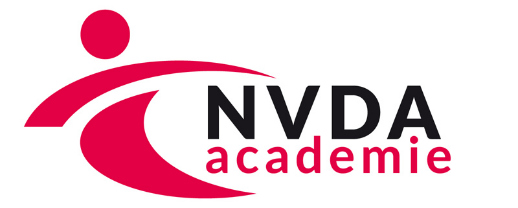 Triage vanuit positieve gezondheid
eerste bijeenkomst17.00					Kennismaking en inventarisatie leerwensen17.15	Interactieve inleiding: wat is triage? Definities
patient empowerment en positieve gezondheid
17.45	Werken met de NHG-TriageWijzer18.00	Beoordeling van vitale functies (ABCDE)18.30 	Pauze19.00	Het triagegesprek en de kernset19.30	Communicatie binnen triage en positieve gezondheid20.00	Oefenen: casuïstiek20.20	Reflectie en conclusieBenodigde cursusmaterialen:NHG-TriageWijzerKernset-feedbacklijstSpinnenwebDART-NEvaluatieformulier